     Las Trampas Branch 116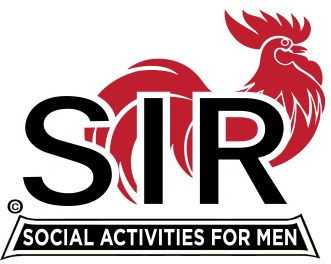 Zoom Meeting Agenda        Jan 17, 2022, 11:30 AMThe Mission of SIR is to enhance the lives of our members through fun activities, events and luncheons – while making friends for life11:30 am	Social Time			Breakout Rooms12:00 pm 	BIG SIR:			Welcome and Branch News12:10                Activities Update 		Mike Ward12:15		Speaker Introduction 		Roger Craig12:20		Speaker			Jeff Davidson, “A Pilgrimage Trail in Spain”1:05 pm	Little SIR	 		Thank Speaker and announce lucky Birthday Boy1:10		BIG SIR				Closing Remarks*********************************************************************************Las Trampas Br. 116 January Meeting
Join Zoom Meeting on January 17th, 2021 at 11:30 AM
https://us02web.zoom.us/j/89269854543
Meeting ID: 892 6985 4543
Passcode: 826904
Dial-In: (669) 900-9128